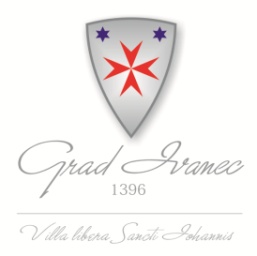 NACRTPRIJEDLOGA V. IZMJENA I DOPUNA DETALJNOG PLANA UREĐENJA ZONE UŽEG CENTRA IVANCAOBRAZAC ZA KOMENTIRANJE NACRTA/PRIJEDLOGA PLANAPOZIV JAVNOSTI ZA DOSTAVU MIŠLJENJA, PRIMJEDBI I PRIJEDLOGA ONACRTUPRIJELDLOGA V. IZMJENA I DOPUNA DETALJNOG PLANA UREĐENJA ZONE UŽEG CENTRA IVANCAPUTEM INTERNETSKOG SAVJETOVANJA SA ZAINTERESIRANOM JAVNOŠĆUPOZIV JAVNOSTI ZA DOSTAVU MIŠLJENJA, PRIMJEDBI I PRIJEDLOGA ONACRTUPRIJELDLOGA V. IZMJENA I DOPUNA DETALJNOG PLANA UREĐENJA ZONE UŽEG CENTRA IVANCAPUTEM INTERNETSKOG SAVJETOVANJA SA ZAINTERESIRANOM JAVNOŠĆURAZLOZI DONOŠENJA AKTAZakon o prostornom uređenju („Narodne novine“ br. 153/13, 65/17, 114/18, 39/19, 98/19)CILJEVI PROVOĐENJA SAVJETOVANJACilj provođenja savjetovanja sa zainteresiranom javnošću je upoznavanje javnosti s Nacrtom Prijedloga  V. Izmjena i dopuna Detaljnog plana uređenja užeg centra Ivanca, te dobivanja mišljenja, primjedbi i prijedloga te eventualno prihvaćanje zakonitih i stručno utemeljenih mišljenja, primjedbi i prijedloga.ROK ZA PODNOŠENJE MIŠLJENJA, PRIMJEDBI I PRIJEDLOGAOd 8. veljače do 16. veljače 2021. godineS obzirom na to da je tijekom postupka izmjene prostorno planske dokumentacije već provedeno savjetovanje za Odluku o izradi prostornog plana, a obuhvat izmjena je u odnosu na cjelokupan plan je malen, razdoblje savjetovanja sa zainteresiranom javnošću će biti kraće od 30 dana, i iznositi 8 dana, koliko je i minimalan zakonski rok za provođenje javne rasprave za izmjenu i dopunu prostornog plana.ADRESA I NAČIN PODNOŠENJA MIŠLJENJA, PRIMJEDBI I PRIJEDLOGAPisane primjedbe na prijedlog Odluke, dostavljaju se na zadanom obrascu (u prilogu) i to elektroničkom poštom na e-mail: stanko.rozman@ivanec.hr Sukladno odredbama članka 11. Zakona o pravu na pristup informacijama („Narodne novine“ broj 25/13, 15/15.) nakon provedenog savjetovanja sa zainteresiranom javnošću, nositelj izrade akta dužan je o prihvaćenim/neprihvaćenim primjedbama i prijedlozima obavijestiti zainteresiranu javnost putem svoje web stranice na kojoj će objaviti Izvješće o provedenom savjetovanju sa zainteresiranom javnošću.Sukladno odredbama članka 11. Zakona o pravu na pristup informacijama („Narodne novine“ broj 25/13, 15/15.) nakon provedenog savjetovanja sa zainteresiranom javnošću, nositelj izrade akta dužan je o prihvaćenim/neprihvaćenim primjedbama i prijedlozima obavijestiti zainteresiranu javnost putem svoje web stranice na kojoj će objaviti Izvješće o provedenom savjetovanju sa zainteresiranom javnošću.Datum Citirani dio teksta (molimo obavezno, navesti članak, odnosno točku Odluke) Prijedlog izmjeneObrazloženjeOstale napomene1.2.3.